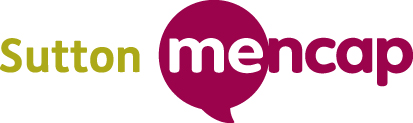 JOB DESCRIPTIONJob Title:	Children and young people’s Sessional WorkerRate per hour:	£9.18 per hourResponsible to:	Session Co-ordinator and on to Children’s Services ManagerMain purpose of the jobTo provide a safe, stimulating and enjoyable play environment for children and young people with learning disabilities. Duties Working with childrenTo provide 1:1 support for children/young people where necessaryTo support every aspect of the children/young people needs including behaviour.To provide a warm and friendly environment, that will meet the overall developmental needs of the children and young people.To provide and carry out personal care needs for children/young people while respecting their rights and dignity at all times.To encourage positive self-esteem for all children/young people and ensuring equal opportunities are effectively implemented at all times. To encourage children to participate in group activities to develop social skills. To support children/young people to offsite community visits/activitiesTo ensure knowledge of each child/young person by reading their personal profile prior to working with child/young person.To be aware of parent/carers needs and communicate appropriately.ResourcesTo provide children/young people with planned activities as directed by the session co-ordinator.To ensure that children/young people access the resources safely.To ensure that all resources are returned to the appropriate storage area at the end of each session.To encourage children/young people to use various resources and experience a range of activities and play opportunities.Polices and RegulationsTo ensure a familiarisation with all policies and regulations including safeguarding children, fire, equal opportunities and health and safety.To attend mandatory training and staff meetings/supervision when required.To work in accordance to Ofsted requirements.To undertake other duties and responsibilities appropriate to the post that may reasonably be required from time to time.ConfidentialityTo maintain confidentiality at all times.  The delivery of our children’s services involves entrusting staff with confidential information about children/ young people with disabilities, their families. Any breach of confidentiality will constitute gross misconduct.Sutton Mencap is committed to safeguarding and promoting the welfare of children and young people. Our recruitment procedures are designed to ensure all employees and volunteers share in this commitment